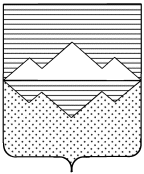 СОБРАНИЕ ДЕПУТАТОВСАТКИНСКОГО МУНИЦИПАЛЬНОГО РАЙОНАЧЕЛЯБИНСКОЙ ОБЛАСТИРЕШЕНИЕ______________________________________________________________________________________________________от 28 октября 2020 года №16/4г. СаткаО назначении  публичных слушаний по проекту решения Собрания депутатов Саткинского муниципального района «Об утверждении стратегии социально-экономического развития Саткинского муниципального района на период до 2035 года»  	В соответствии с пунктом 2.1 части 3 статьи 28   Федерального закона  от 06.10.2006 года  №131-ФЗ «Об общих принципах организации местного самоуправления  в РФ», со статьей 13 Устава муниципального образования  «Саткинский муниципальный район», решением Собрания депутатов  Саткинского муниципального района  от 26.06.2019г. №492/60 «О принятии  Положения  о порядке организации, проведения публичных слушаний  и общественных обсуждений в Саткинском муниципальном районе в новой редакции», СОБРАНИЕ ДЕПУТАТОВ САТКИНСКОГО МУНИЦИПАЛЬНОГО РАЙОНА РЕШАЕТ:1. Назначить  публичные слушания для обсуждения проекта решения Собрания депутатов Саткинского муниципального района «Об утверждении стратегии социально-экономического развития Саткинского муниципального района на период до 2035 года»  на 09.12.2020г. в 10.00ч. в зале заседаний администрации Саткинского муниципального района по адресу: г. Сатка, ул. Металлургов, д.2.2. Утвердить  состав оргкомитета, согласно приложению к настоящему решению.3. Назначить дату первого заседания оргкомитета 16.11.2020г.4. Настоящее решение опубликовать в газете «Саткинский рабочий».5. Контроль за исполнением настоящего решения возложить на Председателя Собрания депутатов Саткинского муниципального района   Бурматова Н.П.Председатель Собрания депутатовСаткинского муниципального района 	                                 				Н.П.БурматовПриложение к решению Собрания депутатов Саткинского муниципального района от 28.10.2020г. №16/4СОСТАВ ОРГКОМИТЕТА1.Председатель Собрания депутатов Саткинского муниципального района - председатель оргкомитета2.Председатель Контрольно-счетной палаты Саткинского муниципального района3. Председатель комиссии по  финансам бюджету и экономической политике4.Председатель комиссии по социальным вопросам5.Председатель комиссии по законодательству и местному самоуправлению6.Председатель комиссии по жилищно-коммунальным вопросам и экологии7.Первый заместитель Главы Саткинского муниципального района8.Заместитель Главы Саткинского муниципального района по финансам, начальник финуправления9.Заместитель Главы Саткинского муниципального района по социальным вопросам10.Заместитель Главы Саткинского муниципального района по экономике и стратегическому развитию11Заместитель Главы Саткинского муниципального района по взаимодействию с правоохранительными органами12Начальник юридического отдела администрации Саткинского муниципального района13Глава Межевого  городского поселения14Председатель Совета депутатов Бакальского городского поселения15Председатель Молодежного парламента Саткинского муниципального района16Председатель Совета ветеранов Саткинского муниципального района